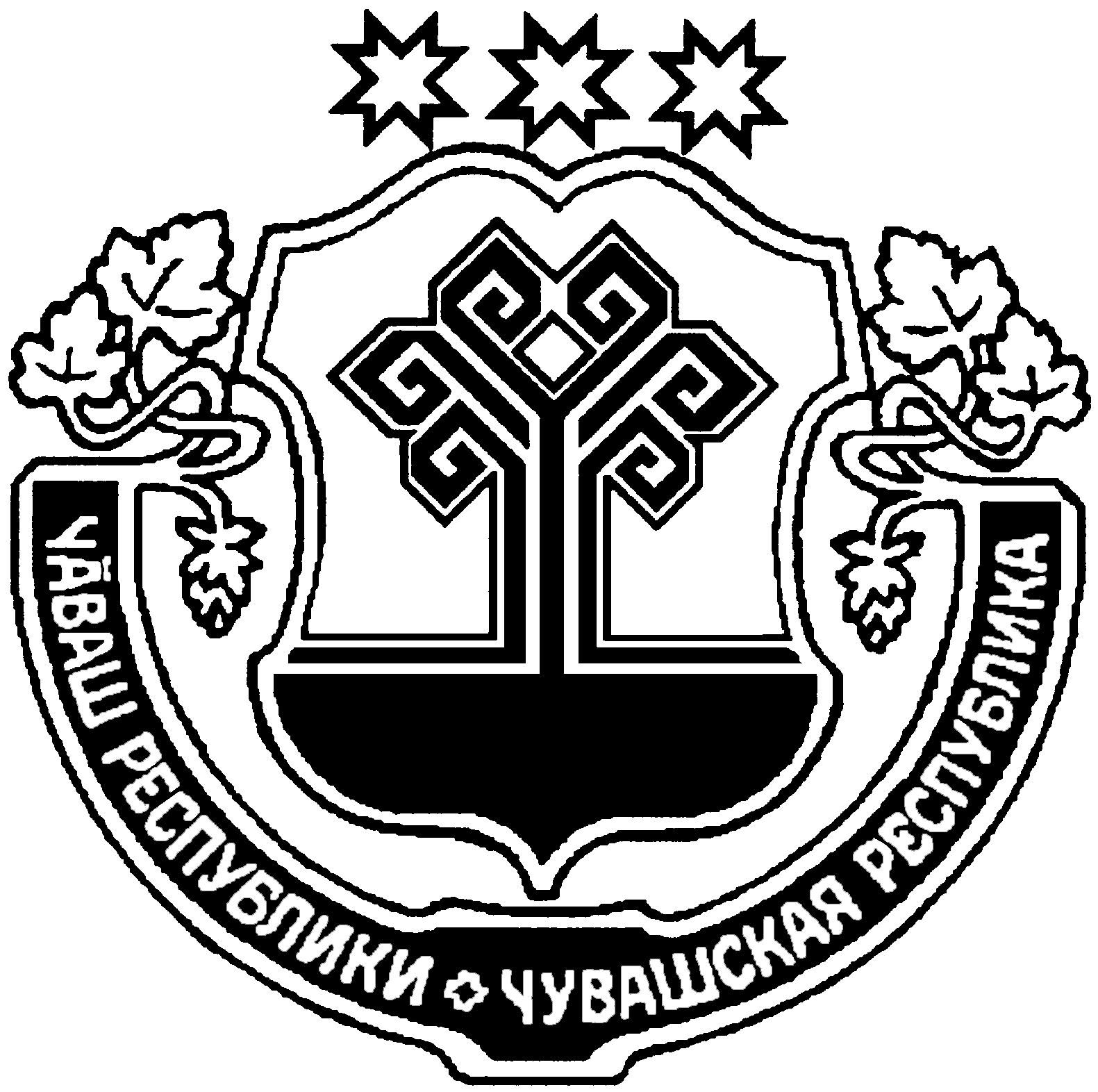 О внесении изменений в постановление администрации Питишевского сельского поселения №59 от 06.12.2013 г. «Об оплате труда работников органов местного самоуправления в Питишевском сельском поселении Аликовского района, осуществляющих деятельность по профессиям рабочих»В соответствии с постановлением Кабинета Министров Чувашской Республики от 02 октября 2020 г. №549  «О внесении изменений в некоторые постановления Кабинета Министров Чувашской Республики»,  администрация Питишевского сельского поселения Аликовского района  п о с т а н о в л я е т:1. Внести изменения в постановление администрации Питишевского сельского поселения №59 от 06.12.2013 г. «Об оплате труда работников органов местного самоуправления в Питишевском сельском поселении Аликовского района, осуществляющих деятельность по профессиям рабочих» изложив приложение 1 к указанному постановлению в редакции, согласно приложению   к данному постановлению.2. Признать утратившим силу постановление администрации Питишевского сельского поселения №45а от 04.10.2019 г. «О внесении изменений в постановление администрации Питишевского сельского поселения №59 от 06.12.2013 г. «Об оплате труда работников органов местного самоуправления в Питишевском сельском поселении Аликовского района, осуществляющих деятельность по профессиям рабочих».3. Контроль  за исполнением настоящего постановления оставляю за собой.                                4. Настоящее постановление вступает в силу через десять дней после дня его официального опубликования и распространяется на правоотношения, возникшие с 1 октября  2020 года.Глава Питишевскогосельского поселения                                                                           А.Ю.ГавриловаПриложение к постановлению администрацииПитишевского сельского поселенияот «06» ноября  2020 г №61а«Приложение №1 к постановлению администрацииПитишевского сельского поселенияАликовского районаот «06» декабря 2013 г №59Р А З М Е Р Ыокладов и повышающих коэффициентов работников органов местного самоуправления в Питишевском сельском поселении Аликовского района, осуществляющих профессиональную деятельность по профессиям рабочихЧУВАШСКАЯ РЕСПУБЛИКА АЛИКОВСКИЙ РАЙОНАДМИНИСТРАЦИЯПИТИШЕВСКОГО СЕЛЬСКОГО ПОСЕЛЕНИЯЧĂВАШ РЕСПУБЛИКИЭЛĔК РАЙОНЕПИТЕШКАСИ ЯЛ АДМИНИСТРАЦИЙĕ ПОСТАНОВЛЕНИЕ                  06.11.2020г. № 61аДеревня ПитишевоЙЫШАНУ                  06.11.2020г. 61а № Питешкаси ялеПрофессиональные квалификационные 
группыРазмер оклада, рублейРазмер повышающего коэффициентаОбщеотраслевые профессии рабочих первого уровня36041 квалификационный уровень0,052 квалификационный уровень0,10Общеотраслевые профессии рабочих второго уровня39601 квалификационный уровень0,112 квалификационный уровень0,3Примечание.Размер выплат по повышающему коэффициенту к окладу определяется путем умножения размера оклада работника на повышающий коэффициент.»